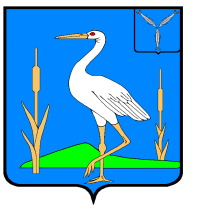                                                              АДМИНИСТРАЦИЯБОЛЬШЕКАРАЙСКОГО МУНИЦИПАЛЬНОГО ОБРАЗОВАНИЯРОМАНОВСКОГО МУНИЦИПАЛЬНОГО РАЙОНАСАРАТОВСКОЙ ОБЛАСТИ                                                            ПОСТАНОВЛЕНИЕ №26от 13.05.2020 года                                                                                                с. Большой КарайО внесении дополнений в приложение к постановлению от 08 августа  2016 г. № 56 «Об утверждении административного регламента по предоставлению муниципальной услуги «Об утверждении административного регламента по предоставлению муниципальной услуги           « Назначении пенсии за выслугу лет лицам ,замещавшим должности муниципальной службы» (с  изменениями от 10.10.2016 № 66, от 30.06.2017 № 25, от 11.12.2017 № 61,от 13.09.2018 № 59, от 27.12.2018 № 85,от 05.02.2019 № 12)В соответствии с Федеральным законом от 27 июля 2010 года № 210-ФЗ «Об организации предоставления государственных и муниципальных услуг» поправок ,внесенных Федеральным законом от 18.07.2019 № 184-ФЗ и постановлением Правительства РФ от 10.02.2020 № 114, вступающих в силу 01 июля 2020 года по предложению прокуратуры от 12.03.2020№ 17-2020  на основании  Устава Большекарайского муниципального образования  Романовского муниципального района Саратовской области администрация Большекарайского муниципального образования  Романовского муниципального районаПОСТАНОВЛЯЕТ:1. Внести в приложение к постановлению от 08 августа 2016 г. № 56 «Об утверждении административного регламента по предоставлению муниципальной услуги «Об утверждении административного регламента по предоставлению муниципальной услуги « Назначении пенсии за выслугу лет лицам ,замещавшим должности муниципальной службы» (с  изменениями от 10.10.2016 № 66, от 30.06.2017 № 25, от 11.12.2017 № 61,от 13.09.2018 № 59, от 27.12.2018 № 85,от 05.02.2019 № 12)следующие изменения:- пункт 2.8 раздела 2 дополнить абзацем следующего содержания :-справка об установлении инвалидности и другие необходимые для предоставления соответствующих муниципальных услуг документы будут запрашиваться уполномоченными органами в порядке межведомственного электронного взаимодействия и из ФГИС «Федеральный реестр инвалидов»2. Разместить настоящее постановление на официальном сайте администрации Большекарайского муниципального образования Романовского муниципального района  в информационно-телекоммуникационной сети «Интернет».3. Контроль за исполнением настоящего постановления оставляю за собойГлава Большекарайского                                        муниципального образования                                                       Н.В.Соловьева